L’Assemblée Générale de la ligue Auvergne-Rhône-Alpes de la Montagne et de l’escalade se déroulera le :Samedi 27 mars, à 19 h en visio conférenceLe droit de vote est exercé par les représentants des clubs (désignés chaque année par les comités directeurs des dits clubs). Ils doivent être titulaires d’une licence annuelle à la fédération délivrée au titre des clubs considérés. Le vote par procuration est autorisé à l’assemblée générale dans la limite de deux procurations par représentant. ORDRE DU JOUR: AG Extraodinaire : validation des nouveaux statuts Rapport moral du Président (vote) Rapport synthétique d’activités des Commissions (Formation, Loisir, Compétition) Compte de résultat et bilan financier 2020 (vote) Elections du Comité Directeur (vote) Election du président (vote) Cotisations des clubs (vote) Budget prévisionnel 2021 (vote)Conformément aux statuts, réponse impérative au plus tard 7 jours avant l’AG, soit le 20 mars 2021, via l’espace en ligne (de préférence) ou ce document rempli et renvoyé par mail svp.https://www.ffmeaura.fr/boutique/vie-federale/Un lien de connexion sera envoyé aux inscrits (adresse mail renseignée sur la commande) quelques jours avant l’AGPOUVOIR AG Ligue FFME Auvergne-Rhône-Alpes  (Il est indispensable de confier ou d’envoyer ce pouvoir à la ligue pour être représenté)Je soussigné(e), ………………………………………………   Président(e) du club : …………………………….    ………………………………………            N° Club FFME :  …………………..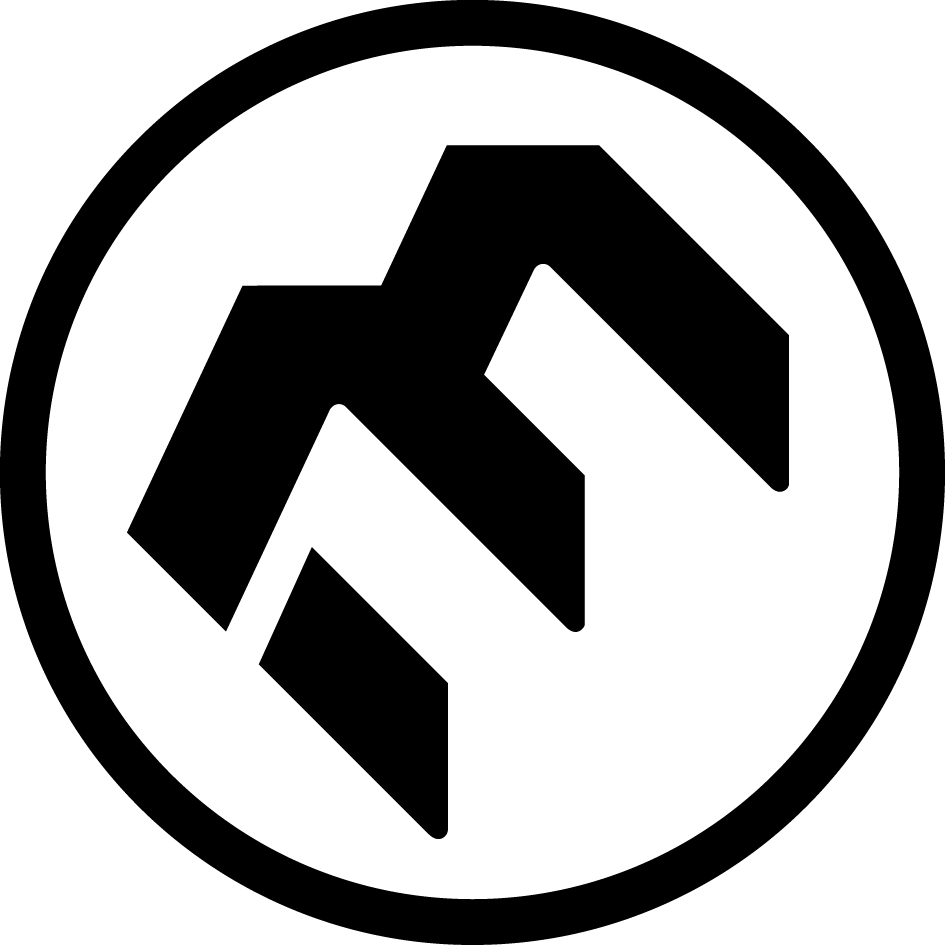 Ne pouvant pas participer donne pouvoir à M. ou Mme………………………………….. ………………………….,N° Licence : …………………pour me représenter à l’Assemblée Générale le samedi 27 mars 2021, et participer en mon nom à tous votes nécessaires. Le vote par procuration est autorisé à l’assemblée générale dans la limite de deux procurations par représentant, s’ajoutant à la représentation du club du licencié.CONVOCATION ASSEMBLEE GENERALE DE LA LIGUE FFME AUVERGNE-RHONE-ALPES NOM – Prénom   ………………………………………………………………….N° licence : …………………………Club : …………………………………………………       Département : …..Par e-mail à Fanny Brigand :  f.brigand@ffmeaura.fr PARTICIPERA AUX AG    nombre de personnes :………. NE PARTICIPERA PAS AUX AG(dans ce cas, pensez à transmettre votre pouvoir)